الـــجـمهورية الجـــزائرية الــديمقراطية الـشعبيــة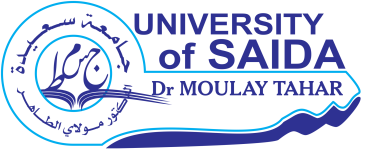 وزارة التعليم العالي والبحث العلميجامعة سعيدة- الدكتور مولاي الطاهرنيابة مديرية الجامعة للعلاقات الخارجية و التعاون والتنشيط و الاتصال والتظاهرات العلميةاستمارة الترشح للقبول في برنامج الحركية قصيرة المدى وتحسين المستوى في الخارج (2022) التظاهرات العلمية الدولية المصنفة والمفهرسة في قواعد البيانات الدولية  	توقيع المترشحمعلومات شخصية ومهنيةمعلومات شخصية ومهنيةمعلومات شخصية ومهنيةمعلومات شخصية ومهنيةمعلومات شخصية ومهنيةمعلومات شخصية ومهنيةمعلومات شخصية ومهنيةمعلومات شخصية ومهنيةمعلومات شخصية ومهنيةمعلومات شخصية ومهنيةمعلومات شخصية ومهنيةمعلومات شخصية ومهنيةالاسم واللقب:الاسم واللقب:الاسم واللقب:الاسم واللقب:................................................................................................................................................................................................................................................................................................................................................................................................................................................................................................................................................................................................................................................................................................................................................................................................................................................................................................................................Nom et Prénom :مكان الميلاد:مكان الميلاد:مكان الميلاد:..................................................................... ............................................................................... ............................................................................... ............................................................................... ..........تاريخ الميلاد:........................................................................................................................................................................................................................................................................العنوان:................................................................................................................................................................................................................................................................................................................................................................................................................................................................................................................................................................................................الهاتف :....................................................................................................................................................................................................................................................................................البريد الالكتروني:البريد الالكتروني:البريد الالكتروني:البريد الالكتروني:البريد الالكتروني:..................................................................... ..................................................................... ........................................................................................................... ..................................................................... ........................................................................................................... ..................................................................... ........................................................................................................... ..................................................................... ........................................................................................................... ..................................................................... ........................................................................................................... ..................................................................... ........................................................................................................... ..................................................................... ......................................رقم جواز السفر:رقم جواز السفر:رقم جواز السفر:رقم جواز السفر:رقم جواز السفر:..........................................................................................................................................تاريخ الإصدار:تاريخ الإصدار:تاريخ الإصدار:................................................................................................................................الكلية:الكلية:................................................ ...................................................................................... ...................................................................................... ...................................................................................... ...................................................................................... ......................................القسم:....................................................................................................................................................................................................................................................................................الرتبة الحالية (بالنسبة للأساتذة):الرتبة الحالية (بالنسبة للأساتذة):الرتبة الحالية (بالنسبة للأساتذة):الرتبة الحالية (بالنسبة للأساتذة):الرتبة الحالية (بالنسبة للأساتذة):الرتبة الحالية (بالنسبة للأساتذة):.......................................................................... ............................................................................................................................................... ............................................................................................................................................... ............................................................................................................................................... ............................................................................................................................................... ............................................................................................................................................... .....................................................................سنة التسجيل في الدكتوراه (بانسبة لطلبة الدكتوراه) (2022/2023):سنة التسجيل في الدكتوراه (بانسبة لطلبة الدكتوراه) (2022/2023):سنة التسجيل في الدكتوراه (بانسبة لطلبة الدكتوراه) (2022/2023):سنة التسجيل في الدكتوراه (بانسبة لطلبة الدكتوراه) (2022/2023):سنة التسجيل في الدكتوراه (بانسبة لطلبة الدكتوراه) (2022/2023):سنة التسجيل في الدكتوراه (بانسبة لطلبة الدكتوراه) (2022/2023):سنة التسجيل في الدكتوراه (بانسبة لطلبة الدكتوراه) (2022/2023):سنة التسجيل في الدكتوراه (بانسبة لطلبة الدكتوراه) (2022/2023):سنة التسجيل في الدكتوراه (بانسبة لطلبة الدكتوراه) (2022/2023):..................................................................... ..................................................................... ..................................................................... معلومات حول التظاهرة العلمية الدوليةمعلومات حول التظاهرة العلمية الدوليةمعلومات حول التظاهرة العلمية الدوليةمعلومات حول التظاهرة العلمية الدوليةمعلومات حول التظاهرة العلمية الدوليةمعلومات حول التظاهرة العلمية الدوليةمعلومات حول التظاهرة العلمية الدوليةمعلومات حول التظاهرة العلمية الدوليةمعلومات حول التظاهرة العلمية الدوليةمعلومات حول التظاهرة العلمية الدوليةمعلومات حول التظاهرة العلمية الدوليةمعلومات حول التظاهرة العلمية الدوليةمعلومات حول التظاهرة العلمية الدوليةمعلومات حول التظاهرة العلمية الدوليةمعلومات حول التظاهرة العلمية الدوليةعنوان التظاهرة :عنوان التظاهرة :.............................................. .............................................. .............................................. ....................................................................................... .............................................. .............................................. ....................................................................................... .............................................. .............................................. ....................................................................................... .............................................. .............................................. ....................................................................................... .............................................. .............................................. ....................................................................................... .............................................. .............................................. ....................................................................................... .............................................. .............................................. ....................................................................................... .............................................. .............................................. ....................................................................................... .............................................. .............................................. ....................................................................................... .............................................. .............................................. ....................................................................................... .............................................. .............................................. ....................................................................................... .............................................. .............................................. ....................................................................................... .............................................. .............................................. .........................................المدة المطلوبة (لا تتجاوز 07 أيام) من :المدة المطلوبة (لا تتجاوز 07 أيام) من :المدة المطلوبة (لا تتجاوز 07 أيام) من :المدة المطلوبة (لا تتجاوز 07 أيام) من :المدة المطلوبة (لا تتجاوز 07 أيام) من :المدة المطلوبة (لا تتجاوز 07 أيام) من :المدة المطلوبة (لا تتجاوز 07 أيام) من :....................................................................................................................................................................................................................................................................................إلى :..............................................هاتف منظم التظاهرة :هاتف منظم التظاهرة :هاتف منظم التظاهرة :هاتف منظم التظاهرة :هاتف منظم التظاهرة :.............................................. .............................................. ............................................................................................ .............................................. ............................................................................................ .............................................. ............................................................................................ .............................................. ............................................................................................ .............................................. ............................................................................................ .............................................. ............................................................................................ .............................................. ............................................................................................ .............................................. ............................................................................................ .............................................. ............................................................................................ .............................................. ..............................................البريد الالكتروني الرئيسي للتظاهرة:البريد الالكتروني الرئيسي للتظاهرة:البريد الالكتروني الرئيسي للتظاهرة:البريد الالكتروني الرئيسي للتظاهرة:البريد الالكتروني الرئيسي للتظاهرة:البريد الالكتروني الرئيسي للتظاهرة:البريد الالكتروني الرئيسي للتظاهرة:البريد الالكتروني الرئيسي للتظاهرة:.............................................. .............................................. ................................................................................... .............................................. ................................................................................... .............................................. ................................................................................... .............................................. ................................................................................... .............................................. ................................................................................... .............................................. ................................................................................... .............................................. .....................................تصنيف وفهرسة التظاهرة (WOS  أو  Scopus ):تصنيف وفهرسة التظاهرة (WOS  أو  Scopus ):تصنيف وفهرسة التظاهرة (WOS  أو  Scopus ):تصنيف وفهرسة التظاهرة (WOS  أو  Scopus ):تصنيف وفهرسة التظاهرة (WOS  أو  Scopus ):تصنيف وفهرسة التظاهرة (WOS  أو  Scopus ):تصنيف وفهرسة التظاهرة (WOS  أو  Scopus ):تصنيف وفهرسة التظاهرة (WOS  أو  Scopus ):تصنيف وفهرسة التظاهرة (WOS  أو  Scopus ):تصنيف وفهرسة التظاهرة (WOS  أو  Scopus ):تصنيف وفهرسة التظاهرة (WOS  أو  Scopus ):.............................................. ............................................................................................ ............................................................................................ ............................................................................................ ..............................................في حالة قواعد بيانات دولية أخرى أذكرهافي حالة قواعد بيانات دولية أخرى أذكرهافي حالة قواعد بيانات دولية أخرى أذكرهافي حالة قواعد بيانات دولية أخرى أذكرهافي حالة قواعد بيانات دولية أخرى أذكرهافي حالة قواعد بيانات دولية أخرى أذكرهافي حالة قواعد بيانات دولية أخرى أذكرهافي حالة قواعد بيانات دولية أخرى أذكرهافي حالة قواعد بيانات دولية أخرى أذكرها.............................................. .............................................. ............................................................................ .............................................. ............................................................................ .............................................. ............................................................................ .............................................. ............................................................................ .............................................. ............................................................................ .............................................. ..............................عنوان المداخلة :عنوان المداخلة :عنوان المداخلة :.............................................. .............................................. .............................................. ................................................................................... .............................................. .............................................. ................................................................................... .............................................. .............................................. ................................................................................... .............................................. .............................................. ................................................................................... .............................................. .............................................. ................................................................................... .............................................. .............................................. ................................................................................... .............................................. .............................................. ................................................................................... .............................................. .............................................. ................................................................................... .............................................. .............................................. ................................................................................... .............................................. .............................................. ................................................................................... .............................................. .............................................. ................................................................................... .............................................. .............................................. .....................................المؤسسة المستقبلة :المؤسسة المستقبلة :المؤسسة المستقبلة :المؤسسة المستقبلة :.............................................. .............................................. ............................................................................................ .............................................. ............................................................................................ .............................................. ............................................................................................ .............................................. ............................................................................................ .............................................. ............................................................................................ .............................................. ............................................................................................ .............................................. ............................................................................................ .............................................. ............................................................................................ .............................................. ............................................................................................ .............................................. ............................................................................................ .............................................. ..............................................البلد:.............................................. ....................................................................... ....................................................................... ....................................................................... ....................................................................... ....................................................................... ....................................................................... ....................................................................... ....................................................................... .........................العنوان :العنوان :.............................................. ........................................................................................ ........................................................................................ ..........................................المطار الدولي الأقرب للوجهة :المطار الدولي الأقرب للوجهة :المطار الدولي الأقرب للوجهة :المطار الدولي الأقرب للوجهة :المطار الدولي الأقرب للوجهة :المطار الدولي الأقرب للوجهة :.............................................. .............................................. ............................................................................................ .............................................. ............................................................................................ .............................................. ............................................................................................ .............................................. ............................................................................................ .............................................. ............................................................................................ .............................................. ............................................................................................ .............................................. ............................................................................................ .............................................. ............................................................................................ .............................................. ..............................................